457200 Челябинская область, Варненский район, с.Варна, ул.Советская,135/1 кабинет№13, тел. 3-05-03,  E-mail: revotdelvarna@.mail.ruЗаключение по результатам экспертно-аналитического мероприятия «Внешняя  проверке годового отчета об исполнении  бюджета  за 2020год Краснооктябрьского сельского поселения Варненского муниципального района»09.04.2021г.                                                                                               с.Варна Основание для проведения экспертно-аналитического мероприятия: пункта1.3. раздела  I плана работы Контрольно-счётной палаты Варненского муниципального района Челябинской области на 2021 год ,соглашение о передаче контрольно-счетному органу муниципального района полномочий контрольно-счетного органа поселения по осуществлению внешнего муниципального финансового контроля от 29.12.2016г. №19/07/7  .   Предмет экспертно-аналитического мероприятия: Внешняя проверка годового отчёта об исполнении бюджета за 2020год Краснооктябрьского  сельского поселения Варненского муниципального района .Объект экспертно-аналитического  мероприятия: Администрация  Краснооктябрьского сельского поселения  Варненского муниципального района (далее Поселение)Цель экспертно-аналитического мероприятия : -оценка   полноты   исполнения   бюджета   по   объему   и   структуре   доходов,   расходных обязательств бюджета; -выявление случаев нарушения бюджетного законодательства в ходе исполнения бюджета, анализ выявленных отклонений и нарушений.Проверяемый период деятельности: 2020годСрок мероприятия: с «01» по «09» апреля 2021г. Состав рабочей группы: заместитель председателя Контрольно-счётной палаты  Варненского муниципального района Киржацкая О.А.   Должностными лицами, ответственными за организацию бюджетного процесса в Краснооктябрьском сельском поселении Варненского муниципального района в проверяемом периоде, являлись :глава сельского поселения Майоров А.М. (Распоряжение  от 11.03.2012 г. №7-р), весь проверяемый период;-главный бухгалтер :МКУ «Центр БПУО» по соглашению о передаче функций по ведению бюджетного учета, составлению бюджетной, налоговой и статистической отчетности, отчетности в государственные внебюджетные фонды  от 01.07.2020г. №1. Финансовый директор МКУ «Центр БПУО» Пелих Н.С..При проведении внешней проверки годового отчета Контрольно-счетная палата руководствовалась следующими нормативными правовыми актами: -Бюджетным кодексом Российской Федерации (далее по тексту БК РФ); -Приказом  Министерства финансов Российской Федерации  от 28.12.2010г. №191н «Об утверждении Инструкции о порядке составления и представления годовой, квартальной и месячной отчетности об исполнении бюджетов бюджетной системы Российской Федерации» (далее по тексту - Инструкция № 191н); -Стандартом внешнего муниципального финансового контроля СВМФК «Проведение внешней проверки годового отчета об исполнении местного бюджета совместно с проверкой достоверности годовой бюджетной отчетности главных администраторов бюджетных средств», утвержденным распоряжением Контрольно-счетной палаты Варненского муниципального района Челябинской области от 10.12. 2013 г. № 13.                                        Проверкой  установлено:1.Общие положенияЗаключение   КСП  по внешней проверке годового отчета об исполнении бюджета  Краснооктябрьского  сельского поселения за 2020год подготовлено в соответствии с Бюджетным Кодексом РФ, Федеральным законом «Об общих принципах организации местного самоуправления в РФ», Положением о бюджетном процессе,  и иным действующим законодательством.                                                                                                                                                                                                                                                                                                                                                                                                                                                                                                                                Бюджетные правоотношения регламентированы Положением о бюджетном процессе   Краснооктябрьского сельского поселения утвержденным решением Совета депутатов Краснооктябрьского сельского поселения от 13.11.2019г. №11 (с изменениями и дополнениями) (далее по тексту Положение о бюджетном процессе ).В соответствие со  статьёй  102 Положения о бюджетном процессе  годовой отчет об исполнении бюджета до его рассмотрения в Совете  депутатов Краснооктябрьского сельского поселения подлежит внешней проверке, которая включает внешнюю проверку бюджетной отчетности главных распорядителей средств местного бюджета и подготовку заключений на годовой отчет об исполнении местного бюджета, что соответствует требованиям пункта 1 статьи 264.4 БК  РФ.Согласно письму-уведомлению  КСП от 29.03.2021года  № 26 отчет об исполнении бюджета Краснооктябрьского сельского поселения поступил в срок, установленный статьёй 105 Положения о бюджетном процессе в полном объеме.В ходе внешней проверки отчета об исполнении бюджета за 2020 год проверено и проведены:- анализ исполнения местного бюджета по данным годового отчета по основным показателям;-оценка эффективности и результативности использования в отчётном году бюджетных средств;-соответствие фактического исполнения бюджета его плановым назначениям, утвержденным Решением о местном бюджете на 2020 год с учетом изменений, внесенных в ходе его исполнения;   -выявление случаев нарушения бюджетного законодательства в ходе исполнения бюджета, анализ выявленных отклонений и нарушений.Отчёт    об   исполнении     бюджета   Краснооктябрьского  сельского    поселения   за 2020 год, а также представленные одновременно с  ним  иные  формы  бюджетной  отчётности,  по  составу  форм  соответствуют  требованиям  статьи  264.1   БК РФ,   Инструкции №191н .2.Организация бюджетного процесса. Соблюдение бюджетного законодательства при организации                исполнения бюджета в 2020 году.      В соответствии со статьей 264.1 БК РФ бюджетный учет представляет собой упорядоченную систему сбора, регистрации и обобщения информации в денежном выражении о состоянии финансовых и нефинансовых активов и обязательств муниципальных образований, а также об операциях, изменяющих указанные активы и обязательства.       В соответствии с пунктом 1 статьи 9 БК РФ сельское  поселение самостоятельно осуществляет исполнение своего бюджета.Администрация Краснооктябрьского сельского поселения (исполнительно-распорядительный орган муниципального образования)   в соответствии с пунктом 4 статьи 154 БК РФ (далее – Администрация) является главным распорядителем бюджетных средств, получателем бюджетных средств, главным администратором доходов бюджета,  главным администратором источников финансирования дефицита бюджета.       В соответствии с  пунктом 2 статьи 154 БК РФ финансовый орган администрации Краснооктябрьского сельского поселения организует исполнение бюджета поселения.      В соответствии с пунктом 10.1 статьи  161 БК РФ Администрацией Краснооктябрьского сельского поселения переданы полномочия по ведению бюджетного учета, составлению бюджетной, налоговой и статистической отчетности, отчетности в государственные внебюджетные фонды  муниципальному  казенному  учреждению «Центр бюджетного планирования, учета и отчетности Варненского муниципального района Челябинской области».  Финансовое управление администрации Варненского муниципального района организует кассовое исполнение бюджета сельского поселения через счета отделения по Варненскому району УФК по Челябинской области.       Для исполнения бюджета в части налоговых доходов и наличных денежных операций для учета средств находящихся во временном распоряжении в учреждении исполнение происходило через лицевой счет, открытый в отделении по Варненскому району УФК по Челябинской области, обслуживающийся  в Отделении  Сбербанка России № 8597(весь проверяемый  период).      Бюджет Краснооктябрьского сельского поселения на 2020 год утвержден до начала финансового года Решением Совета депутатов Краснооктябрьского сельского поселения от 19.12.2019г.  № 13 « О бюджете Краснооктябрьского сельского поселения  на 2020год и плановый период 2021 и 2022годов».        Согласно статье  242 БК РФ исполнение бюджета поселения за 2020 год завершено 31.12.2020 года (последний рабочий день финансового года).             Главным распорядителем бюджетных средств 2020года (в сельском поселении является одно учреждение)  -  администрация  Краснооктябрьского сельского поселения.  Согласно Разделу 1 "Организационная структура субъекта бюджетной отчетности" пояснительной записки (ф.0503160) изменения в количестве муниципальных учреждений в 2020году не произошло, получателями бюджетных средств в  2020 году являлись: - Администрация  Краснооктябрьского сельского поселения  Варненского муниципального района;-муниципальное учреждение культуры «Краснооктябрьская централизованная клубная система».      Решением Совета депутатов Краснооктябрьского сельского поселения от 19.12.2019г.  № 13 « О бюджете Краснооктябрьского сельского поселения  на 2020год и плановый период 2021 и 2022годов» утвержден перечень главных администраторов доходов бюджета сельского поселения:007 – Контрольно-счетная палата Челябинской области034 – Главное контрольное управление Челябинской области182-Управление Федеральной налоговой службы Российской Федерации по Челябинской области825-Администрация Краснооктябрьского  сельского поселения6. Результаты внешней проверки бюджетной отчетности главных администраторов средств бюджета муниципального образования Анализ показателей финансовой отчетности.      В ходе внешней проверки бюджетной отчётности главного администратора средств бюджета сельского поселения Краснооктябрьское  Варненского муниципального района Контрольно-счетной палатой Варненского муниципального района  проведено контрольное мероприятие «Внешняя проверка бюджетной отчетности главного администратора бюджетных средств Краснооктябрьского сельского поселения за 2020 год», составлен акт №5 от 09.04.2021года..В соблюдении пункта7 Инструкции №191н бюджетная отчетность составлена на основе:- данных Главной книги за декабрь 2020года и других  регистров  бюджетного учета, с проведением сверки оборотов и остатков по регистрам аналитического учета с оборотами и остатками по регистрам синтетического учета;-показателей бюджетной отчетности, представленной получателями, распорядителями, главными распорядителями бюджетных средств, администраторами, главными администраторами доходов бюджета, администраторами, главными администраторами источников финансирования дефицита бюджета, финансовыми органами, органами Федерального казначейства, органами, осуществляющими кассовое обслуживание, обобщенных путем суммирования одноименных показателей по соответствующим строкам и графам с исключением взаимосвязанных показателей по консолидируемым позициям бюджетной отчетности- плановых (прогнозных) показателей.В целях составления годовой бюджетной отчетности проведена инвентаризация активов и обязательств. В соответствии с пунктом 9 Инструкции № 191н бюджетная отчетность составлена нарастающим итогом с начала года в рублях с точностью до второго десятичного знака после запятой.     В соблюдении требований пункта 6 Инструкции №191н бюджетная отчетность подписана руководителем (главой поселения), финансовым директором МКУ «Центр БПУО».       К проверке представлена годовая бюджетная отчетность по состоянию  на 1 января 2021 года в сброшюрованном и пронумерованном виде.        В соответствии с требованиями пунктом152 Инструкции №191н Пояснительная записка по ф.0503160 представлена в разрезе пяти разделов и сведений по формам, предусмотренным Инструкцией №191н.         При исполнении бюджета Краснооктябрьского сельского поселения  в 2020 году  по учреждениям Краснооктябрьского сельского поселения    все бюджетные обязательства принятые в пределах  установленных лимитов бюджетных обязательств.По результатам деятельности   Администрации Краснооктябрьского сельского поселения за период с 1 января 2020года по 31 декабря 2020 года включительно увеличение финансового результата составило  286468,50рублей, в том числе за счёт:       -увеличения нефинансовых активов на 1108906,22 рубля;       -уменьшения финансовых активов на 497716,35рублей;      -увеличения обязательств на 324721,37 рублей.В рамках контрольного мероприятия и исполнения бюджета 2020года были выявлены следующие нарушения:В несоблюдении требований  Приказа  Минфина России от 29 ноября 2017 г. № 209н "Об утверждении Порядка применения классификации операций сектора государственного управления (далее по тексту Приказ №209н)  -начисление и поступление доходов по возмещению расходов по оплате коммунальных услуг (по электроэнергии, газ) безвозмездными пользователями имущества  в сумме  74524,10 рублей отражены  по счетам 40110 "Доходы текущего финансового года» и 21002 «Расчеты с финансовым органом по поступлениям в бюджет» по  подстатье КОСГУ 134 "Доходы от компенсации затрат" вместо подстатьи КОСГУ 135 "Доходы по условным арендным платежам";-при осуществлении расходов по компенсации расходов на оплату жилых помещений, отопления и освещения отдельным категориям граждан, работающих и проживающих в сельских населенных пунктах (социальная выплата сотрудникам учреждения) в сумме 132111,00рублей применены коды бюджетной классификации КОСГУ 263 "Пособия по социальной помощи населению в натуральной форме"  вместо КОСГУ 267 "Социальные компенсации персоналу в натуральной форме".  -подпунктов  9.9.5, 9.9.9  Приказа №209н  поступление (принятие к учету) недвижимого имущества (по решению суда) в сумме 275104,76рублей отражено по КОСГУ 195"Безвозмездные неденежные поступления капитального характера от сектора государственного управления и организаций государственного сектора"  вместо КОСГУ 199 "Прочие неденежные безвозмездные поступления";-подпункта 10.8.6  Приказа №209н  и пунктов 10, 121 Приказа №162н выбытие недвижимого имущества (передача в собственность религиозной некоммерческой организации согласно Федеральному  закону от 30 ноября 2010 г. N 327-ФЗ "О передаче религиозным организациям имущества религиозного назначения, находящегося в государственной или муниципальной собственности") в сумме 275104,76рублей осуществлена по счету 40110.195 "Доходы текущего финансового года  от безвозмездных неденежных поступлений капитального характера от сектора государственного управления и организаций государственного сектора" вместо счета 40120.286 "Расходы текущего года по безвозмездным перечислениям капитального характера некоммерческим организациям и физическим лицам - производителям товаров, работ и услуг";2.  В несоблюдении требований   Приказа  Минфина России от 6 июня 2019 г. N 85н "О Порядке формирования и применения кодов бюджетной классификации Российской Федерации, их структуре и принципах назначения":-при начислении и поступлении доходов в сумме 4750,00рублей от арендной платы по договору аренды нежилого помещения, находящегося по адресу п.Красный Октябрь, ул.Целинная , д.25а (является  собственностью Краснооктябрьского сельского поселения) отражены по коду бюджетной классификации 1 13 02065 05 0000 130 «Доходы, поступающие в порядке возмещения расходов, понесенных в связи с эксплуатацией имущества муниципальных районов» вместо кода  1 11 05075 10 0000 120 Доходы от сдачи в аренду имущества, составляющего казну сельских поселений (за исключением земельных участков). -при осуществлении расходов по компенсации расходов на оплату жилых помещений, отопления и освещения отдельным категориям граждан, работающих и проживающих в сельских населенных пунктах (социальная выплата сотрудникам учреждения) в сумме 132111,00рублей применены коды бюджетной классификации КВР 321  "Пособия, компенсации и иные социальные выплаты гражданам, кроме публичных нормативных обязательств" вместо КВР 112 «Иные выплаты персоналу учреждений»3. В несоблюдении   пункта 3 	статьи  9 ФЗ от 06.12.2011г. № 402-ФЗ лицом, ответственным за оформление факта хозяйственной жизни (акт оказанных услуг за подписку на 1полугодие 2020года), не  была обеспечена  своевременная  передача  первичных учетных документов для регистрации содержащихся в них данных в регистрах бухгалтерского учета. 4. Переплата страховых взносов на обязательное страхование по состоянию на 01.01.2020года в сумме 5299,86рублей нарушает требования статьи 431 Налогового кодекса Российской Федерации.5. В несоблюдении статьи 34 БК РФ не отвечает принципу результативности и эффективности использования бюджетных средств отвлечение средств бюджета в дебиторскую задолженность:- по страховым взносам по  Администрации  в сумме 5299,86 рублей (отвлечение средств бюджета в дебиторскую задолженность)-за электроэнергию по  ОАО «МРСК Урала» по МУК Краснооктябрьская ЦКС  в сумме 18523,46рублей.  6. В несоблюдении пункта 80 Приказа №162н перечисленные авансы МУК «Краснооктябрьская централизованная клубная система» в сумме 18523,46рублей по электроэнергии ОАО «МРСК Урала» учитываются на счете 30223 «Расчеты по коммунальным услугам»  вместо счета 20623 «Расчеты по авансам по коммунальным услугам».7. Акты сверок с бюджетом по взносам, налогам, с поставщиками и арендаторами составляются, но не вся дебиторская и кредиторская  задолженность подтверждена в полном объеме. 8.  В несоблюдении требований Приказа №162н  и Приказа №85н   расходы по услугам связи в сумме 2200,00рублей отнесены по счету 40120.221 «Расходы текущего года» по коду раздела бюджетной классификации 0203 «мобилизационная и вневойсковая подготовка»  вместо раздела  0104 «функционирование Правительства Российской Федерации, высших исполнительных органов государственной власти субъектов Российской Федерации, местных администраций»  (кассовый расход произведен по разделу 0104), ошибка допущена в связи с неверным исправлением ошибок прошлых лет9. Данные Реестра казны Краснооктябрьского сельского поселения  на 01.01.2021г. не соответствуют данным бухгалтерского учета, балансовая стоимость объектов имущества казны  реестра имущества казны занижена на 617824,76рублей, чем нарушены требования  Положения о муниципальной казне Краснооктябрьского сельского поселения и Порядка организации бюджетного учета имущества казны Краснооктябрьского сельского поселения Варненского муниципального района.10. В несоблюдении пункта 85 Приказа Минфина РФ от 01.12.2010г. №157н, пункта 35 Приказа Минфина России от 31 декабря 2016 г. N 257н
"Об утверждении федерального стандарта бухгалтерского учета для организаций государственного сектора "Основные средства" требований Постановления Правительства РФ от 1 января 2002 г. N 1"О Классификации основных средств, включаемых в амортизационные группы" срок полезного использования  транспортного средства LADA LARGUS   определен  84 месяца вместо 60месяцев, тем самым занижена сумма начисленной амортизации по состоянию  на 01.01.2021года на 29904,75рубля  (104666,67рублей-74761,92рубля).11. В несоблюдение пункта 92 Приказа №157н, а так же требований  Приказа Минфина России от 31 декабря 2016г. N257н «Об утверждении федерального стандарта бухгалтерского учета для организаций государственного сектора «Основные средства» на   основные средства, приобретенные ранее 01.01.2020года и имеющие остаточную стоимость не начислена амортизация, что подтверждается данными ф.0503168  по счету 10134 и счету 10434, остаточная стоимость по группе инвентарь производственный и хозяйственный как  по состоянию на 01.01.2020года так на 01.01.2021года  равна 50465,50рублей.12. В несоблюдении пункта 38 Приказа №162н в 2020году не приняты к учету вновь созданные объекты имущества –сооружения (площадки для сбора твердых  коммунальных отходов) не приняты к бухгалтерскому учету в составе имущества казны  в количестве 28 единиц на 792918,00рублей, согласно представленных документов : Распоряжения Администрации от 15.01.2021г. №2/1 и Решения заседания комиссии по поступлению и выбытию активов от 15.01.2021г. введены в эксплуатацию в 2021году , то есть лицами, ответственными за оформление факта хозяйственной жизни несвоевременно составлены первичные документы (акт ввода в эксплуатацию), чем нарушены требования пункта 3 статьи 9 ФЗ от 06.12.2011г. № 402-ФЗ.13. В несоблюдении пункта 71 Приказа №157н:- земельный участок кадастровый номер 74:05:0000000:2725,  полученный в постоянное бессрочное пользование, учитывается на счете 10311 в сумме 12,21рубля, хотя  его  кадастровая стоимость равна 2139,34рубля, сумма счета 10311 занижена на  2127,13рублей;-земельные участки ( кадастровые номера 74:05:2200001:680 и 74:05:2200001:693), полученные в постоянное бессрочное пользование общей площадью 2286кв.метров и кадастровой стоимостью 947924,52рубля не учитываются на счете 10311,  тем самым сумма счета 10311 занижена на 947924,52рубля, права  постоянного бессрочного пользования подтверждены соответствующими документами.14.  В несоблюдении пункта 3 статьи 215 Гражданского кодекса РФ и пункта 141 Приказа №157н  в реестре Казны по состоянию на 01.01.2021года, а также на счете 10800 «Нефинансовые активы имущества казны»  отсутствует ( не учитывается)  имущество, являющееся собственностью Поселения:-земельные участки в количестве 3объектов (кадастровые номера 74:05:2800001:144, 74:05:2200001:697 и 74:05:2200001:698)  общей площадью 1322кв.метров. кадастровой стоимостью 428196,95рублей (из них два участка находятся в аренде у АО «Челябоблкоммунэнерго», права аренды зарегистрированы в установленном порядке);-нежилое помещение (п.Красный Октябрь, ул.Целинная , д.25а)  в количестве 1объектов общей площадью 264,1кв.метров, кадастровой стоимостью 4142374,17рублей (часть площади в 2020году находилась в аренде у Воровщиковой М.С.).15. В проверяемом периоде по Администрации Краснооктябрьского сельского поселения допущено заключение договора от 01.06.2020г. №11  на сумму 222017,00 рублей на выполнение работ  по  обустройство площадок для сбора твердых коммунальных отходов без указания мест для обустройства площадок для сбора твердых коммунальных отходов (конкретного адреса проведения работ). Предмет договора нужно формулировать максимально четко, данная информация необходима для дальнейшего использования в бюджетном учете (для постановки на учет объектов основных средств). 16.  В несоблюдении пункта 4  Приказа Министерства здравоохранения РФ от 15 декабря 2014 г. N 835н "Об утверждении Порядка проведения предсменных, предрейсовых и послесменных, послерейсовых медицинских осмотров" по Администрации Краснооктябрьского сельского поселения перед началом рабочего дня (смены, рейса) не проведен  предсменный, предрейсовый медицинский осмотр водителя, о чем свидетельствует путевой  лист за 15.12.2020года №146,  отметка  в путевом листе отсутствует. Заключение       По результатам  проведенной внешней проверки установлено, что годовой отчёт об исполнении бюджета за 2020год Краснооктябрьского  сельского поселения Варненского муниципального района отражает достоверное финансовое положение муниципального образования Краснооктябрьское  сельское поселение и результаты его финансово-хозяйственной деятельности за период с 1 января 2020 года по 31 декабря 2020 года. ПредложенияКонтрольно-счетная палата Варненского муниципального района Челябинской области рекомендует:1). Совету депутатов Краснооктябрьского сельского поселения: утвердить отчет «Об исполнении бюджета Краснооктябрьского сельского поселения за 2020год 2).Администрации и финансовому органу : 1. При использовании  бюджетных средств необходимо  исходить из достижения заданных результатов с использованием наименьшего объема средств (экономности) и (или) достижения наилучшего результата с использованием определенного бюджетом объема средств (результативности), обеспечивать целевое использование бюджетных средств: -усилить контроль за полнотой и своевременностью  погашения  кредиторской и дебиторской задолженностей (своевременно составлять акты сверок и проводить инвентаризацию расчетов);2. Своевременно  приводить  муниципальные  программы  в  соответствие  с  решением  о  бюджете. 3. Проводить   программно-целевую     бюджетную     политику,  повышать    долю   расходов, направляемых на реализацию муниципальных программ.4. При  формировании  и  в ходе исполнения бюджета  не  допускать  занижения  показателей  доходов. 5.  Повысить качество бюджетного планирования. 6. Принимать меры к обязательному исполнению принятых расходных обязательств. 7. Принимать меры по устранению факторов, негативно влияющих на достоверность бюджетной отчетности, оперативно устранять выявленные нарушения, допущенные  в ходе исполнения местного бюджета.заместитель председателя КСП                                                    О.А.Киржацкая 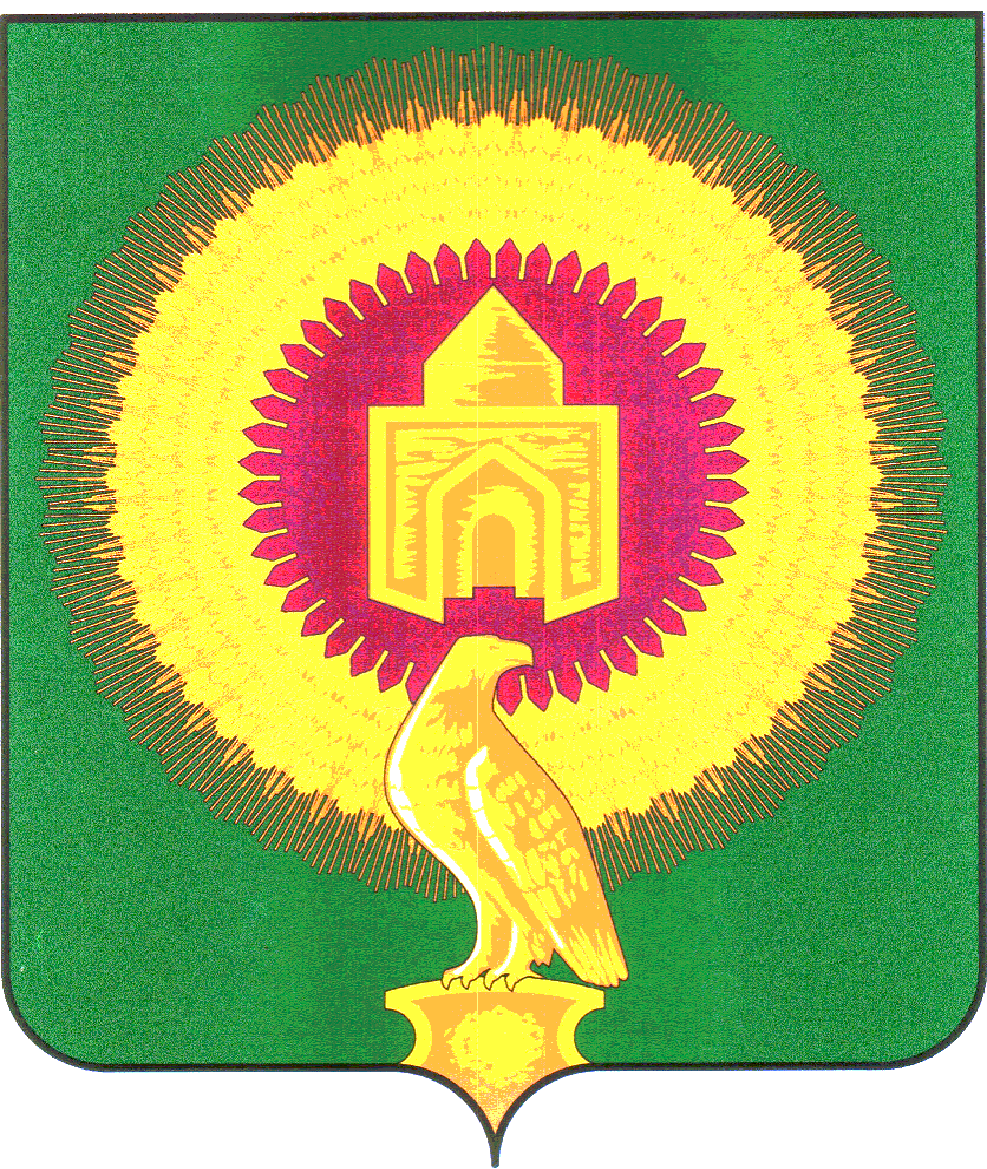 КОНТРОЛЬНО-СЧЕТНАЯ ПАЛАТА ВАРНЕНСКОГО МУНИЦИПАЛЬНОГО РАЙОНА ЧЕЛЯБИНСКОЙ ОБЛАСТИКОНТРОЛЬНО-СЧЕТНАЯ ПАЛАТА ВАРНЕНСКОГО МУНИЦИПАЛЬНОГО РАЙОНА ЧЕЛЯБИНСКОЙ ОБЛАСТИКОНТРОЛЬНО-СЧЕТНАЯ ПАЛАТА ВАРНЕНСКОГО МУНИЦИПАЛЬНОГО РАЙОНА ЧЕЛЯБИНСКОЙ ОБЛАСТИ